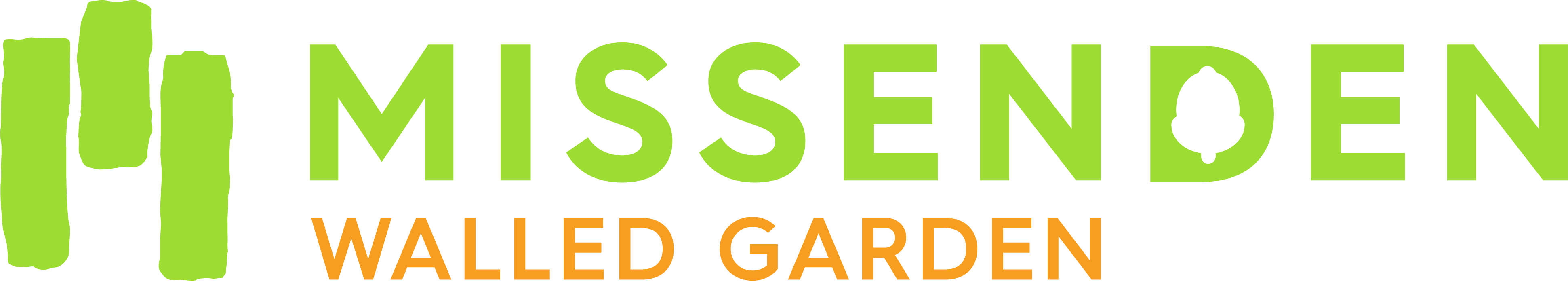                                            Member Referral Form 2022Please be aware that Missenden Walled Garden needs to be informed immediately of any change in circumstances e.g., medication, address, contact details, emergency contact details, GP.Signature of Member.……………………………………………………. Date ………………………………………….Signature of Care Manager / Parent / Carer………………………………………………………………………..                                                                                                         Date …………………………………………  Signature on behalf ofMissenden Walled Garden ………………………………………………. Date ………………………………………..Member detailsForename:                                                     Surname:                                                             Address:                                                        Tel. No: (Mobile)                                                                        Tel. No: (Home)Postcode:                                                      Email:                                                                        Date of Birth:Referrer detailsName of Referrer:                                                                 Job Title:Name of organisation/dept (if applicable):Contact Address:                                          Tel. No. (Work):                                                                         Tel. No. (Mobile):Postcode:                                                       Email:Service Area:      tick one only Learning Disability   Physical & Sensory Disability   Mental HealthCare Manager and Team (if different from above):Tel. No. (Work):Main contact in case of an emergencyName:                                                                Tel. No. (Home)Address:                                                             Tel. No. (Work)                                                                            Tel. No. (Mobile)Postcode:                                                           Relationship to Member:2nd Emergency contact details2nd Emergency contact detailsName:                                                                Tel. No. (Home)Address:                                                             Tel. No. (Work)                                                                             Tel. No. (Mobile)Postcode:                                                           Relationship to Member:Name:                                                                Tel. No. (Home)Address:                                                             Tel. No. (Work)                                                                             Tel. No. (Mobile)Postcode:                                                           Relationship to Member:Disability diagnosisDisability diagnosisDiagnosis or statement of needs e.g.:  ASD, learning delay, Cerebral palsy, head trauma, epilepsy etc. Are there any physical disabilities or motor function impairments? Behaviours; Are there any behavioural issues such as walking off, challenging behaviour, self-harm or vocalisations we should be aware of?Triggers; Are there any specific triggers that lead to challenging behaviours?Are there any communication issues?     Yes / No(Please specify and provide details of what support or help is required in order to communicate e.g. translator, hearing loss, communication delay.  Please also provide details on preferred communication methods.) Diet:Are there any specific dietary requirements we need to know about?Allergies:Are there any other health concerns we should be aware of?(Please give details if relevant)Diagnosis or statement of needs e.g.:  ASD, learning delay, Cerebral palsy, head trauma, epilepsy etc. Are there any physical disabilities or motor function impairments? Behaviours; Are there any behavioural issues such as walking off, challenging behaviour, self-harm or vocalisations we should be aware of?Triggers; Are there any specific triggers that lead to challenging behaviours?Are there any communication issues?     Yes / No(Please specify and provide details of what support or help is required in order to communicate e.g. translator, hearing loss, communication delay.  Please also provide details on preferred communication methods.) Diet:Are there any specific dietary requirements we need to know about?Allergies:Are there any other health concerns we should be aware of?(Please give details if relevant)MedicationMedicationMember’s Doctors detailsMember’s Doctors detailsDoctor’s Name:                                                    Surgery Tel. No.:Surgery Address:Postcode:Doctor’s Name:                                                    Surgery Tel. No.:Surgery Address:Postcode:Other Relevant InformationOther Relevant InformationWhat are you hoping to gain from your time at Missenden Walled Garden?Do you have any long-term goals that we might help you towards?Do you have any interests or experiences you would like to share with us, particularly those associated with horticulture.What are you hoping to gain from your time at Missenden Walled Garden?Do you have any long-term goals that we might help you towards?Do you have any interests or experiences you would like to share with us, particularly those associated with horticulture.PaymentPaymentThe cost of a day session at MWG Is £52The cost of a day session at MWG Is £52Invoice AddressPayment Arrangement(e.g. Buckinghamshire CC, direct payment etc)Contact NameTel. No. (Mobile)Email:Email:Ethnic OriginPlease tick appropriate box.  This information is used to help us with our provision.       White British                                         Mixed white & black Caribbean        Irish                                                         White & black African        Other white background                     White & Asian        Any other mixed background        Asian or Asian British:                              Black or Black British:       Indian                                                      Caribbean        Pakistani                                                 African        Bangladeshi                                           Any other Black background        Any other Asian background        Chinese                                                   Any other ethnic group        Do not wish to give information 